ΑΛΛΑΓΗ ΗΜΕΡΟΜΗΝΙΑΣ ΚΑΙ ΩΡΑΣ ΕΝΑΡΞΗΣ ΜΑΘΗΜΑΤΟΣ ΕΠΙΛΟΓΗΣΤο μάθημα επιλογής «Παράσιτα που έχουν σχέση με τη Δημόσια Υγεία»θα ξεκινήσει την Παρασκευή 8 Νοεμβρίου 2019, στις 16:30 στην Αίθουσα Ασκήσεων του Εργαστηρίου Παρασιτολογίας και Παρασιτικών Νοσημάτων. Οι παρουσία των φοιτητών που θα το παρακολουθήσουν είναι υποχρεωτική.									Η διδάσκουσα   Α. ΔιάκουΕΛΛΗΝΙΚΗ ΔΗΜΟΚΡΑΤΙΑΤΜΗΜΑ ΚΤΗΝΙΑΤΡΙΚΗΣΤΜΗΜΑ ΚΤΗΝΙΑΤΡΙΚΗΣ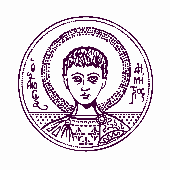 Εργαστήριο Παρασιτολογίας καιΠαρασιτικών ΝοσημάτωνΔιευθ. Καθ. Η. Παπαδόπουλος30/10/2019Εργαστήριο Παρασιτολογίας καιΠαρασιτικών ΝοσημάτωνΔιευθ. Καθ. Η. Παπαδόπουλος30/10/2019ΑΡΙΣΤΟΤΕΛΕΙΟΠΑΝΕΠΙΣΤΗΜΙΟΘΕΣΣΑΛΟΝΙΚΗΣΑΡΙΣΤΟΤΕΛΕΙΟΠΑΝΕΠΙΣΤΗΜΙΟΘΕΣΣΑΛΟΝΙΚΗΣ